Temat: Rzeczpospolita pod zwierzchnictwem Rosji.-09.06.2020Zapoznaj się z mapą: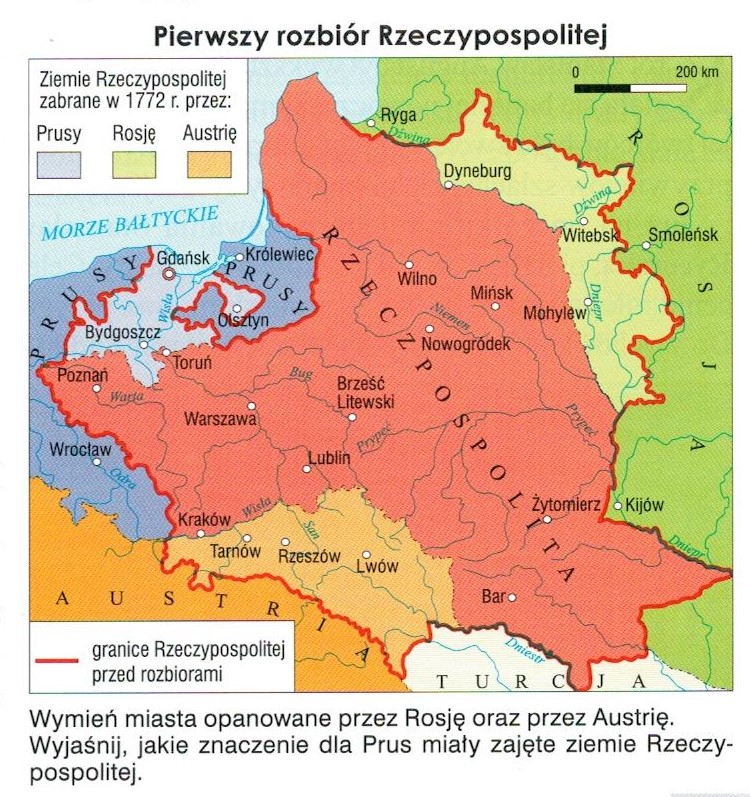 Przepisz do zeszytu: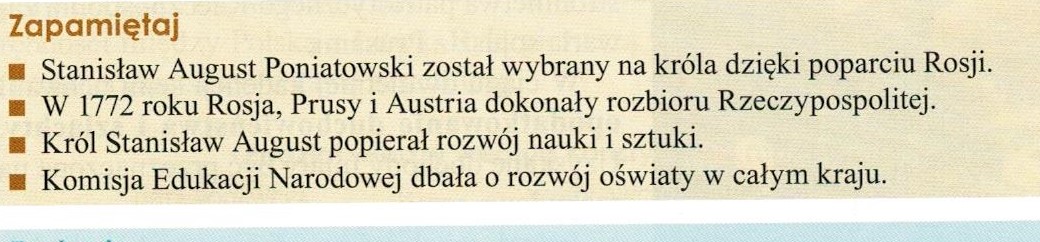 Kontakt: apopadenczik@interia.pl, 666 892 643